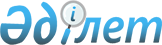 Қобда ауданы бойынша мектепке дейінгі тәрбие мен оқытуға мемлекеттік білім беру тапсырысын, ата-ана төлемақысының мөлшерін бекіту туралы
					
			Күшін жойған
			
			
		
					Ақтөбе облысы Қобда аудандық әкімдігінің 2019 жылғы 18 наурыздағы № 49 қаулысы. Ақтөбе облысының Әділет департаментінде 2019 жылғы 20 наурызда № 6019 болып тіркелді. Күші жойылды - Ақтөбе облысы Қобда ауданы әкімдігінің 2021 жылғы 3 наурыздағы № 96 қаулысымен
      Ескерту. Күші жойылды - Ақтөбе облысы Қобда ауданы әкімдігінің 03.03.2021 № 96 қаулысымен (01.01.2021 бастап қолданысқа енгізіледі).
      Қазақстан Республикасының 2001 жылғы 23 қаңтардағы "Қазақстан Республикасындағы жергiлiктi мемлекеттiк басқару және өзiн-өзi басқару туралы" Заңының 31 бабына, Қазақстан Республикасының 2007 жылғы 27 шiлдедегi "Бiлiм туралы" Заңының 6 бабы 4 тармағының 8-1) тармақшасына және 62 бабының 6 тармағына сәйкес, Қобда ауданының әкiмдiгi ҚАУЛЫ ЕТЕДІ:
      1. Қобда ауданы бойынша мектепке дейiнгi тәрбие мен оқытуға мемлекеттiк бiлiм беру тапсырысы, ата-ана төлемақысының мөлшерi, осы қаулының қосымшасына сәйкес бекiтiлсiн.
      2. "Қобда аудандық білім бөлімі" мемлекеттік мекемесі заңнамада белгіленген тәртіппен:
      1) осы қаулыны Ақтөбе облысының Әділет департаментінде мемлекеттік тіркеуді;
      2) осы қаулыны Қазақстан Республикасы нормативтік құқықтық актілерінің эталондық бақылау банкінде электрондық түрде ресми жариялауға жіберуді қамтамасыз етсін;
      3) осы қаулыны Қобда ауданы әкімдігінің интернет-ресурсында орналастыруды қамтамасыз етсін.
      3. Осы қаулының орындалуын бақылау аудан әкiмiнiң орынбасары Б. Қырықбаевқа жүктелсiн.
      4. Осы қаулы оның алғашқы ресми жарияланған күнінен бастап қолданысқа енгізіледі және 2019 жылғы 1 қаңтардан бастап туындаған құқықтық қатынастарға таралады. Қобда ауданы бойынша мектепке дейінгі тәрбие мен оқытуға мемлекеттік білім беру тапсырысы, ата-ана төлемақысының мөлшері
      Ескерту. Қосымша жаңа редакцияда - Ақтөбе облысы Қобда ауданы әкімдігінің 11.08.2020 № 204 қаулысымен (алғашқы ресми жарияланған күнінен бастап қолданысқа енгізіледі және 01.01.2020 бастап туындаған құқықтық қатынастарға таралады).
					© 2012. Қазақстан Республикасы Әділет министрлігінің «Қазақстан Республикасының Заңнама және құқықтық ақпарат институты» ШЖҚ РМК
				
      Аудан әкімі 

М. Шермағанбет
Қобда ауданы әкімдігінің 2019 жылғы "18" наурыз № 49 қаулысына қосымша
 №
Мектепке дейінгі тәрбие мен оқыту ұйымдарының атауы 
Мектепке дейінгі тәрбие мен оқыту ұйымдарының тәрбиеленушілер саны
Бір тәрбиеленушіге айына жұмсалатын шығындардың орташа құны (теңге)
Мектепке дейінгі тәрбие мен оқыту ұйымдарының ата-ана төлемақысының бір күнгі мөлшері (теңге)
 №
Мектепке дейінгі тәрбие мен оқыту ұйымдарының атауы 
Балабақша
Балабақша
Балабақша
1
"Ақтөбе облысы Қобда ауданының Қобда ауылдық округі әкімінің аппараты" мемлекеттік мекемесінің "Шұғыла" бөбекжай-бақшасы" мемлекеттiк коммуналдық қазыналық кәсiпорыны
130
36088
500
2
"Ақтөбе облысы Қобда ауданы Бұлақ ауылдық округі әкімінің аппараты" мемлекеттік мекемесінің "Балдырған" бөбекжай-бақшасы" мемлекеттік коммуналдық қазыналық кәсіпорыны
64
35907
500
3
"Ақтөбе облысы Қобда ауданы Бегалы ауылдық округі әкімінің аппараты" мемлекеттік мекемесінің "Калиновка ауылындағы" бөбекжай-бақшасы" мемлекеттік коммуналдық қазыналық кәсіпорыны
45
32346
500
4
"Ақтөбе облысы Қобда ауданы И.Құрманов атындағы ауылдық округі әкімінің аппараты" мемлекеттік мекемесінің "Кәусар" бөбекжай-бақшасы" мемлекеттік коммуналдық қазыналық кәсіпорыны
34
57194
500
5
"Ақтөбе облысы Қобда ауданы Бестау ауылдық округі әкімінің аппараты" мемлекеттік мекемесінің "Балақай" бөбекжай-бақшасы" мемлекеттік коммуналдық қазыналық кәсіпорыны
30
32922
500
6
"Ақтөбе облысы Қобда ауданы И.Құрманов атындағы ауылдық округі әкімінің аппараты" мемлекеттік мекемесінің "Айгөлек" бөбекжай-бақшасы" мемлекеттік коммуналдық қазыналық кәсіпорны
25
39417
500
7
"Ақтөбе облысы Қобда ауданы Жиренқопа ауылдық округі әкімінің аппараты" мемлекеттік мекемесінің "Қарлығаш" бөбекжай-бақшасы" мемлекеттік коммуналдық қазыналық кәсіпорыны
40
34335
500
8
"Ақтөбе облысы Қобда ауданы Терісаққан ауылдық округі әкімінің аппараты" мемлекеттік мекемесінің "Арай" бөбекжай-бақшасы" мемлекеттік коммуналдық қазыналық кәсіпорыны
25
53927
500
9
"Ақтөбе облысы Қобда ауданы И.Білтабанов атындағы ауылдық округі әкімінің аппараты" мемлекеттік мекемесінің "Болашақ" бөбекжай-бақшасы" мемлекеттік коммуналдық қазыналық кәсіпорыны
30
51464
500
10
"Ақтөбе облысы Қобда ауданы Ақрап ауылдық округі әкімінің аппараты" мемлекеттік мекемесінің "Балбұлақ" бөбекжай-бақшасы" мемлекеттік коммуналдық қазыналық кәсіпорны
29
39606
500
11
"Ақтөбе облысы Қобда ауданы Сарбұлақ ауылдық округі әкімінің аппараты" мемлекеттік мекемесінің "Құлагер" бөбекжай-бақшасы" мемлекеттік коммуналдық қазыналық кәсіпорыны
25
40227
500
12
"Қобда ауданының Қобда ауылдық округі әкімінің аппараты" мемлекеттік мекемесінің "Нұрлы болашақ" балабақшасы" мемлекеттiк коммуналдық қазыналық кәсiпорыны
200
28800
500
13
"Ақтөбе облысы Қобда ауданы Талдысай ауылдық округі әкімінің аппараты" мемлекеттік мекемесінің "Гаухар" бөбекжай-бақшасы" мемлекеттік коммуналдық қазыналық кәсіпорыны
59
23787
500
14
"Ақтөбе облысы Қобда ауданы Өтек ауылдық округі әкімінің аппараты" мемлекеттік мекемесінің "Еркетай" бөбекжай-бақшасы" мемлекеттік коммуналдық қазыналық кәсіпорыны
25
24913
500
15
"Ақтөбе облысы Қобда ауданы Жарсай ауылдық округі әкімінің аппараты" мемлекеттік мекемесінің "Балапан" бөбекжай-бақшасы"мемлекеттік коммуналдық қазыналық кәсіпорыны
25
29893
500